Fotosyntéza stromů – 1340, BI – 1.B (3.2.2022)(6.2.22) V rámci projektu IKAP2 – Učíme se ze života pro život - si žáci 1.B v hodině chemie upevnili učivo zaměřené na fotosyntézu dřevin. Po seznámení s výchozím textem (příloha1) vycházeli z jednoduchých chemických rovnic a z informací z předchozích hodin a samostatně nebo ve dvojicích vypracovali pracovní list (příloha 2).Žák nebo dvojice žáků, kteří úkol vypracovali jako první a měli ho správně, byli ohodnoceni známkou výbornou. Na závěr následovala otevřená diskuse k tématu.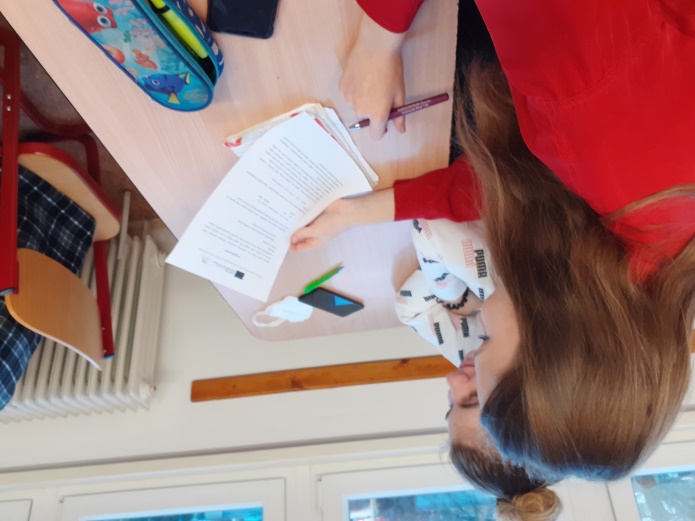 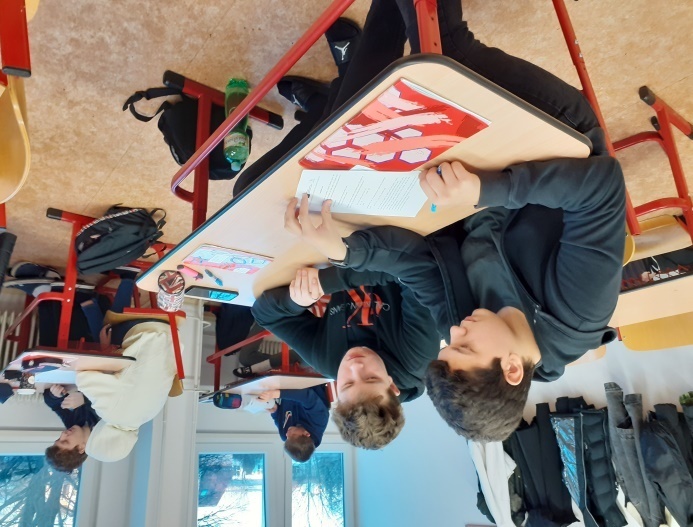 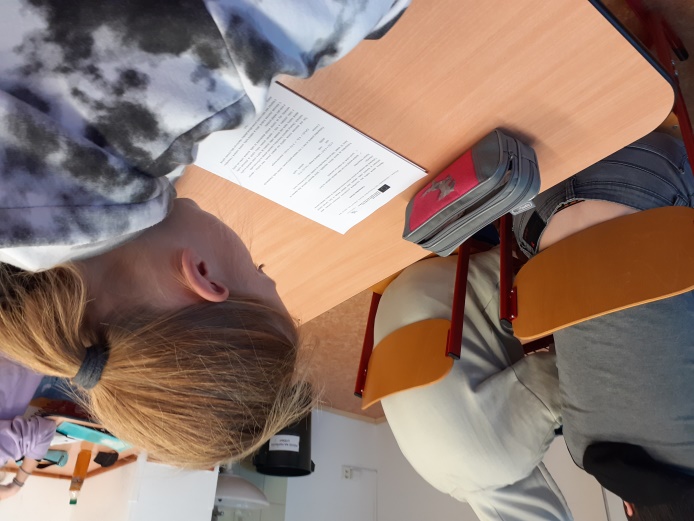 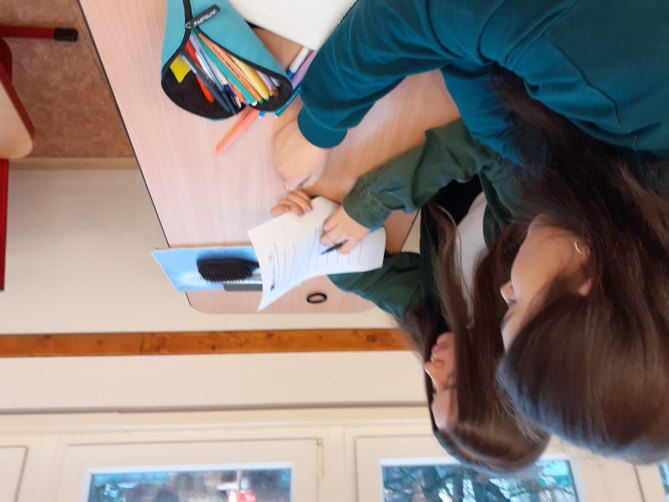 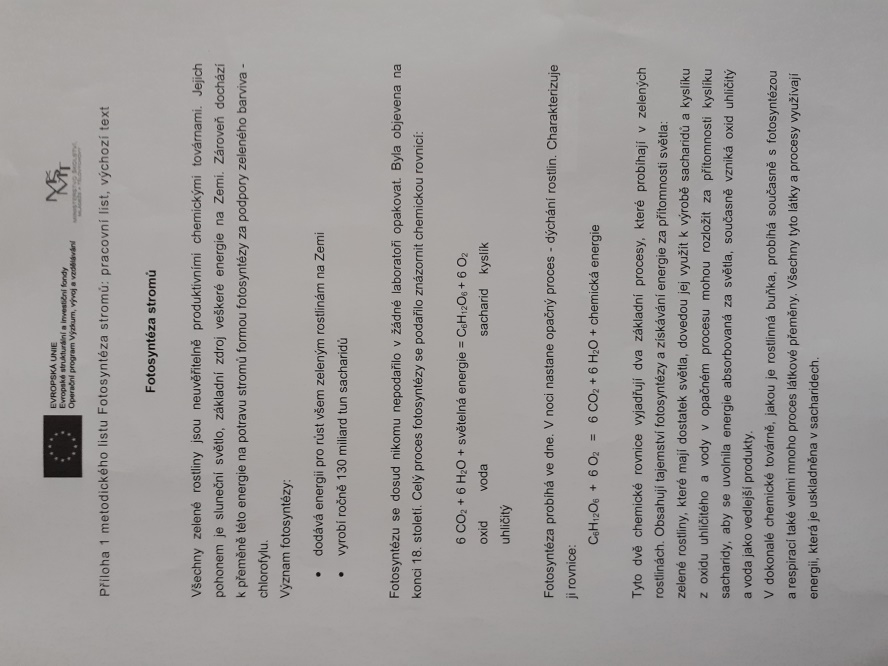 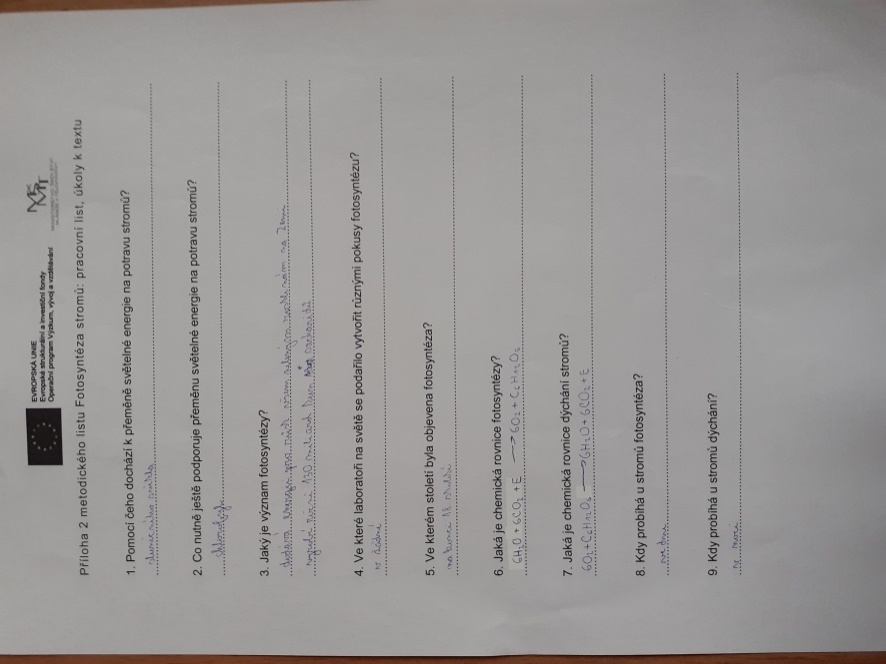 